Муниципальное казенное дошкольное образовательное учреждение «Детский сад №10»комбинированного вида г.Карабаша.ПРОЕКТ ПО ПОЗНАВАТЕЛЬНОМУ РАЗВИТИЮ В ПЕРВОЙ МЛАДШЕЙ ГРУППЕ НА ТЕМУ: «ЗАЩИТНИКИ ОТЕЧЕСТВА» 2024гАвторы проекта: воспитатели Малёва И.О. Беспалова.А.ВПродолжительность проекта: краткосрочный(19.02-22.02.24гг.)Вид проекта: Познавательный, краткосрочный, творческий.Участники проекта: дети, воспитатели, родители. Возраст детей: 2-3 лет.Цель проекта: Формировать у детей дошкольного возраста чувствопатриотизма.Задачи:Расширять знания детей о празднике «Защитники Отечества»Развивать мелкую моторику рук. Воспитывать чувства любви и уважения к папе, дедушкеПредполагаемый результат: Проявление интереса к празднику 23 февраля. Формирование у детей любви и уважения к родным людям.Актуальность:Дети младшей группы ещё не имеют представления о стране, армии, государственных праздниках, таких как «День защитника Отечества». Участие детей в проекте «Папин день» поможет детям получить первые знания, о государстве в котором они живут, армии, которая их защищает, а так же о государственном празднике «Дне защитника Отечества», почему в этот праздник принято поздравлять своих пап и дедушек.Этапы проекта:1этап: Подготовительный. Обозначение актуальности и темы будущего проекта.Постановка цели и задач. Работа с методическим материалом, литературой поданной теме. Оформление окон и группы к празднику пап.2 этап: Основной. Реализация проекта. Проведение с детьми бесед о празднике «Защитники Отечества».Проведение подвижных, «Самолёты» подвижная игра «Машина» с целью детей в умении бегать, не наталкиваясь друг на друга, выполнять все движения по сигналу.Проведение дидактических игр «Как зовут твоего папу?» дидактическая игра «Собери из двух частей» дидактическая игра «Что подарим папе» с целью формирования у детей умения называть всех членов семьи.Чтение стихотворения А. Барто «Флажок». Заучивание наизусть.Создание мини-музея «Военная техника» рассматривание военного транспорта.Рассматривали вместе с детьми картинки военной техники, и военнослужащими с целью ознакомления детей с военными профессиями.Загадывание загадок о семье с целью проявление любви и уважение к папе и дедушке.Лепка подарки для пап «галстуки в горошек» путём придавливания. 3 этап: Заключительный:Оформление плаката «с 23 февраля» С фотографиями детей на парашютах. Выставка: «Военная техника».Вручение подарков папам, и вручение подарков мальчикам.Результаты проекта.Дети получили знания о Российской армии, о почетной обязанности защищать Родину, охранять ее спокойствие и безопасность, о разных родах войск в соответствии с возрастом. У детей сформировался положительный образ защитника Отечества папы и дедушки.- Воспитанники получили элементарные знания об Армии, военной технике.- Игровая деятельность обогатилась новыми сюжетами «Самолёты», «Машины».Родители стали активными участниками воспитательно - образовательного процесса.дошкольников».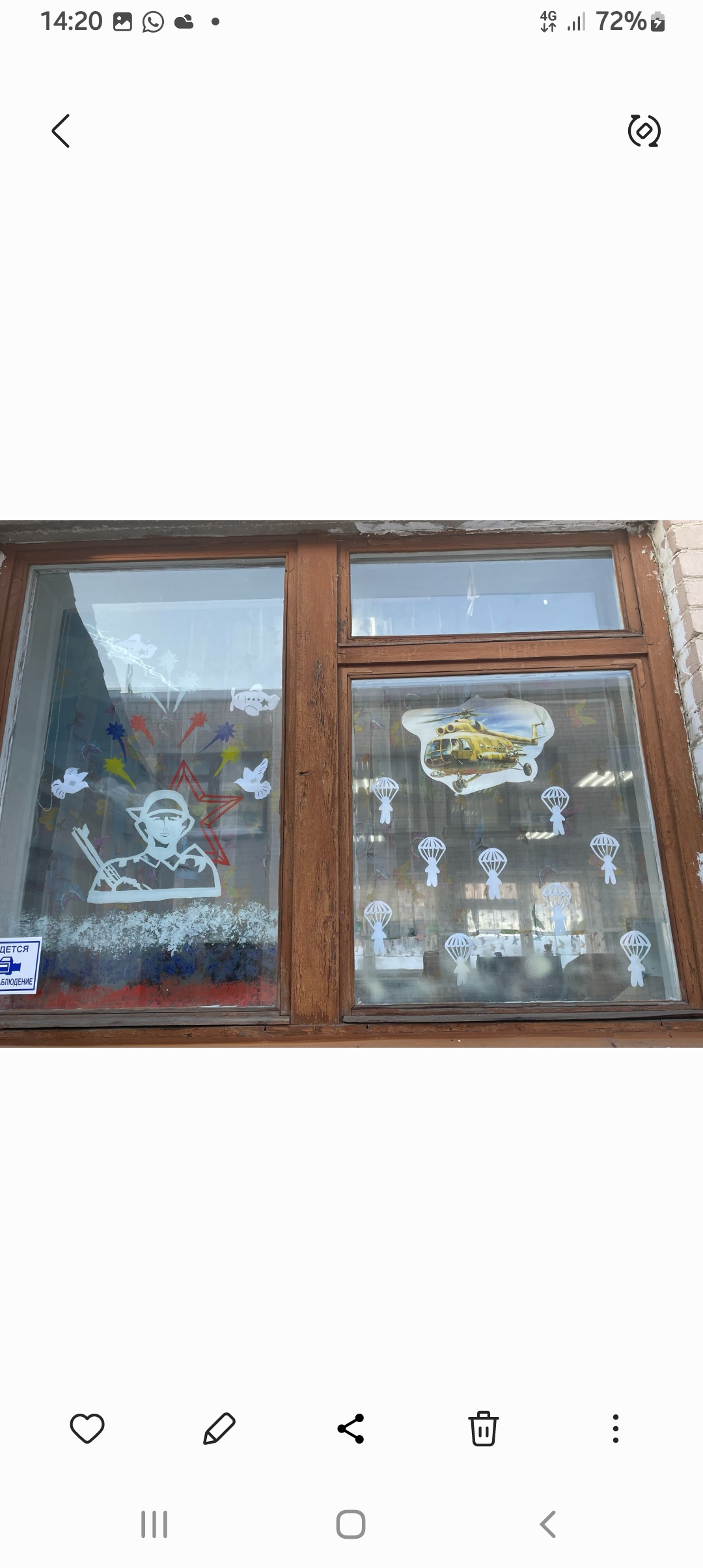 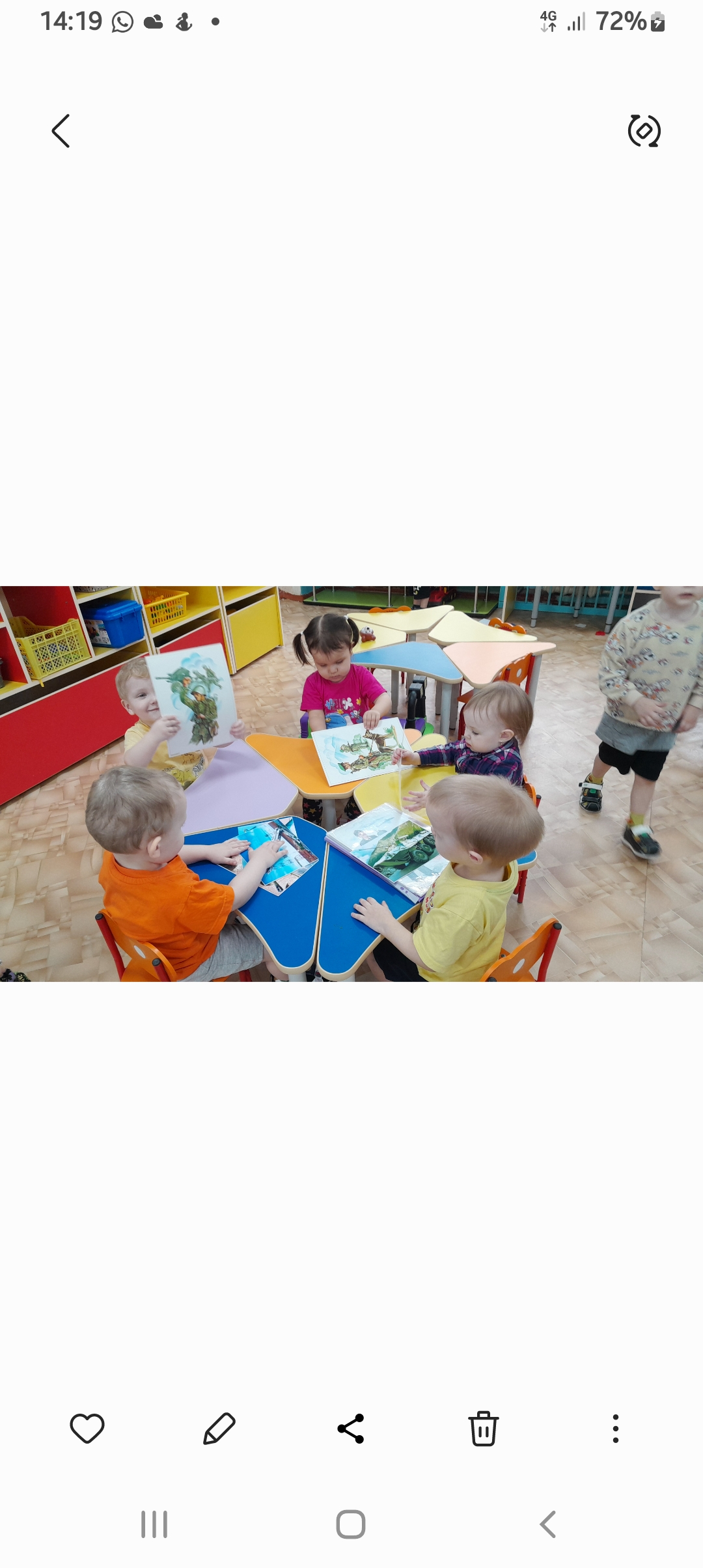 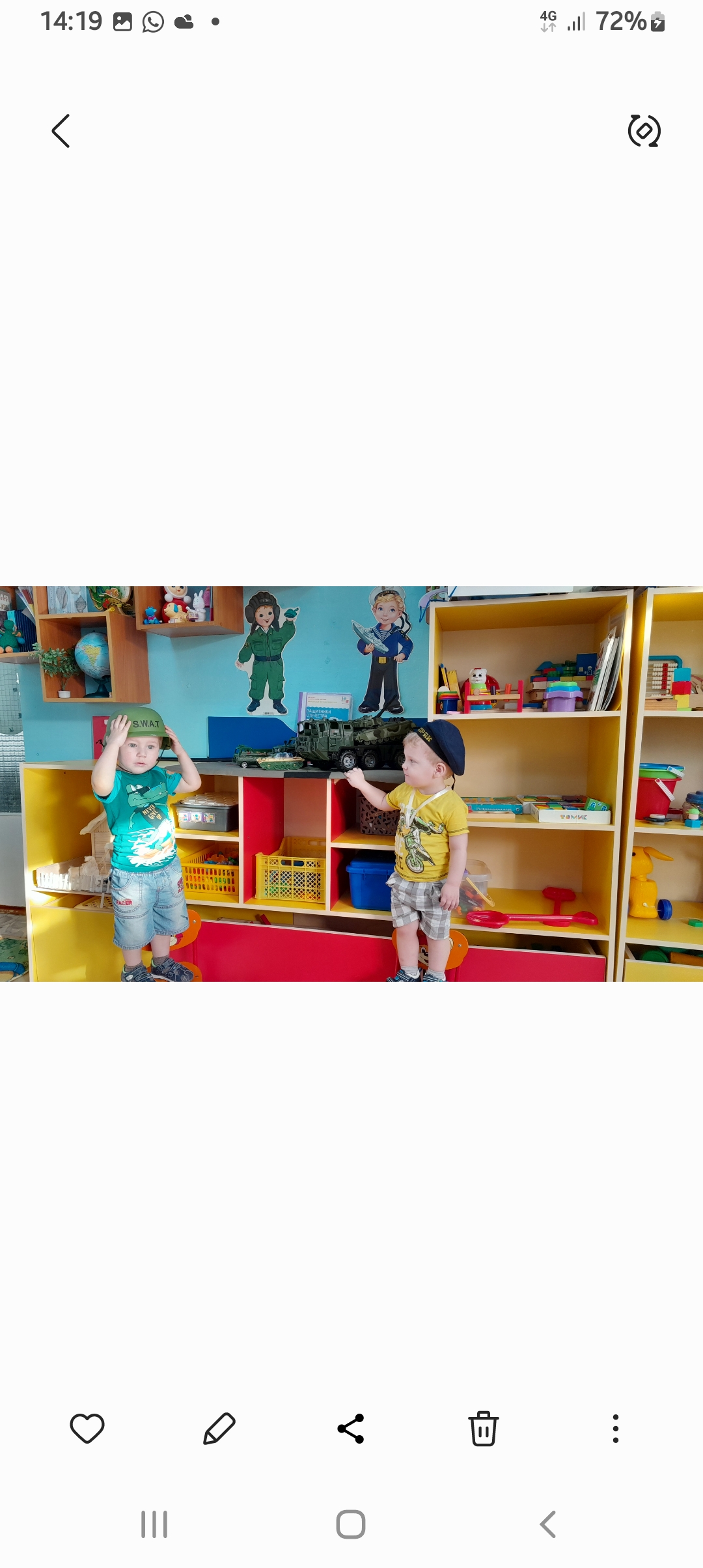 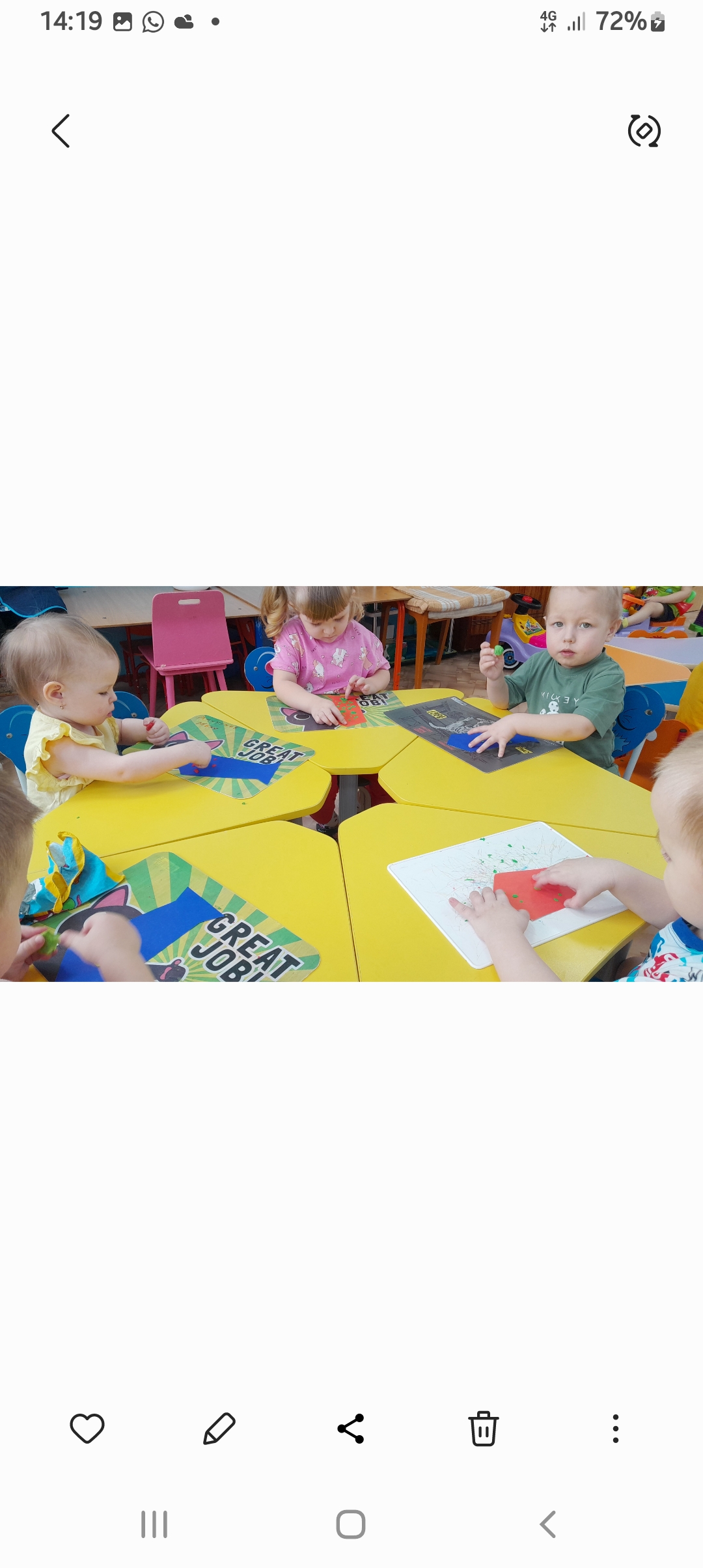 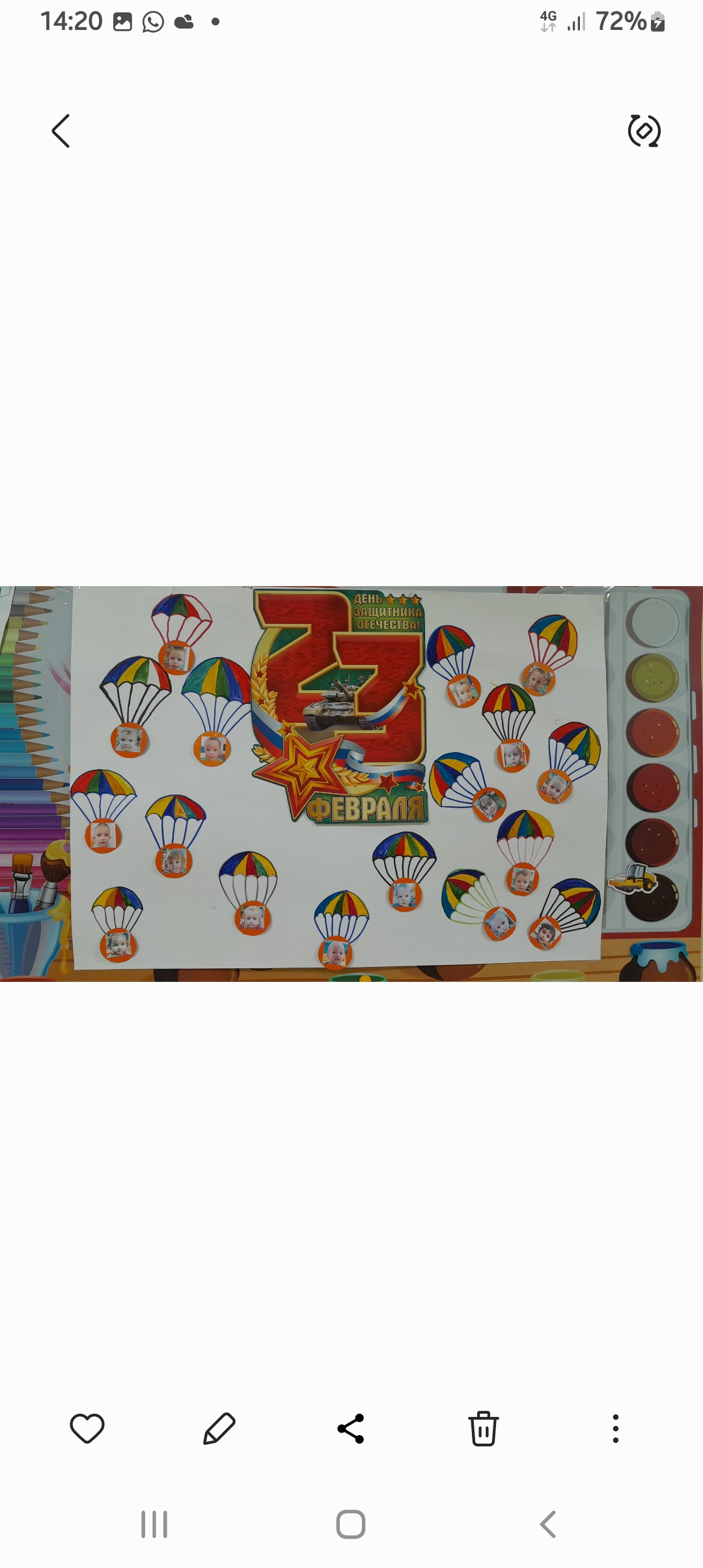 